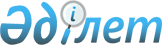 О предоставлении лекарственного средства, специализированного лечебного продукта дополнительно
					
			Утративший силу
			
			
		
					Решение XХXVI сессии Карагандинского областного маслихата от 29 июля 2015 года № 419. Зарегистрировано Департаментом юстиции Карагандинской области 6 августа 2015 года № 3360. Утратило силу решением Карагандинского областного маслихата от 25 февраля 2021 года № 34
      Сноска. Утратило силу решением Карагандинского областного маслихата от 25.02.2021 № 34 (вводится в действие со дня его официального опубликования).

      В соответствии с Кодексом Республики Казахстан от 18 сентября 2009 года "О здоровье народа и системе здравоохранения", Законом от 23 января 2001 года "О местном государственном управлении и самоуправлении в Республике Казахстан", Карагандинский областной маслихат РЕШИЛ:

      Дополнительно предоставить отдельным категориям граждан, при амбулаторном лечении которых лекарственное средство отпускается бесплатно: лекарственное средство (по рецепту) гражданам с диагнозами: "анемия Блекфана-Даймонда", "Легочная артериальная гипертензия", "Эпилепсия", "Комбинированный клеточно-гуморальный иммунодефицит", "Хроническая идиопатическая тромбоцитопеническая пурпура".

      Дополнительно предоставить отдельным категориям граждан, при амбулаторном лечении которых лекарственное средство (по рецепту) отпускается бесплатно: специализированный лечебный продукт гражданам с диагнозом: "Муковисцидоз".

      Контроль за исполнением решения возложить на постоянную комиссию областного маслихата по социально-культурному развитию и социальной защите населения (Адекенов С.М.).

      Решение вводится в действие со дня его официального опубликования.
					© 2012. РГП на ПХВ «Институт законодательства и правовой информации Республики Казахстан» Министерства юстиции Республики Казахстан
				
      Председатель сессии

М. Абайдильдинов

      Секретарь
областного маслихата

Н. Дулатбеков
